Investment Traps Ahead!To view this email online, [link].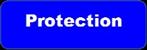 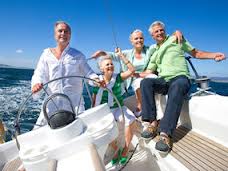 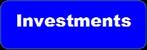 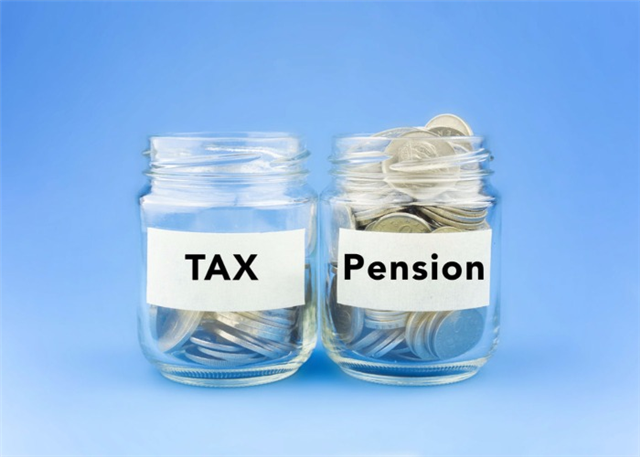 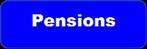 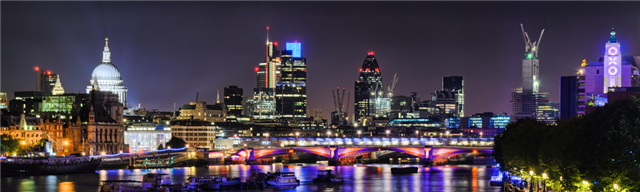 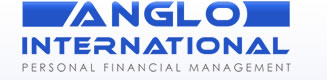 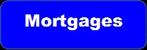 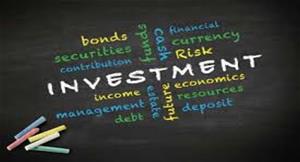 